Polskie Radio 910 AM WRKL i portal www.DobraPolskaSzkola.com ogłaszająKonkurs literacko-plastyczny „Tata”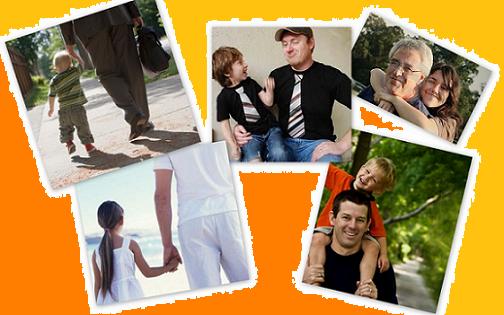 Rola ojca w życiu każdego młodego i potem dorosłego człowieka jest niezwykle ważna. Tato jest pierwszym nauczycielem wprowadzającym w zewnętrzny świat, pokazującym nie tylko jego “jasne” strony, ale również te mniej bezpieczne.   W poznawaniu świata ojciec stanowi dla dziecka filar bezpieczeństwa, do którego zawsze może przyjść, kiedy czuje zagrożenie.Konkurs jest skierowany jest zarówno do dzieci, jak i dorosłych. Jego celem jest podkreślnie i zwrócenie uwagi, szczególnie najmłodszych, jak niezwykłą rolę w ich życiu odgrywa tato.Prace można nadsyłać w dwóch kategoriach:
Literackiej: wiersz, opowiadanie, wspomnienie i listy do taty.
Plastycznej: rysunek, malarstwo, fotografia i collage o rozmiarach A4 (8.5×11”) lub A3 (11×17”). Limit - jedna praca na uczestnika konkursu.Tematyka pracy jest otwarta, chcemy zostawić ją wyobraźni uczestnika. Z czym kojarzy mi się mój tato? Jak go postrzegam? Czego mnie uczy? Jak postrzegam ojcostwo?Prace należy nadsyłać do 5 czerwca, 2011 r. na adres:Polskie Radio 910AM
1551 Rt. 202
Pomona, NY 10970
albo dobrapolskaszkola@interia.plPrace dzieci będą oceniane w dwóch grupach wiekowych: od 1 do 3 klasy i od 4 do 6 klasy.Nagrody:
Dla dzieci, które zajmą I, II i III miejsce: $20, $15 i $10.
Dla dorosłych, którzy zajmą I miejsce nagrody pieniężne: $40.Przewidziane są również nagrody książkowe i kosze ze słodyczami.
Nagrodzone prace plastyczne zostaną pokazane na wystawie pokonkursowej w Radiowej Galerii 910 AM i na portalu www.DobraPolskaSzkoła.comWyniki zostaną ogłoszone 15 czerwca br., w specjalnym programie radiowym o godz. 2 pm oraz na stronie www.DobraPolskaSzkola.comZapraszamy!